Ir em Menu – Relatórios - Etiquetas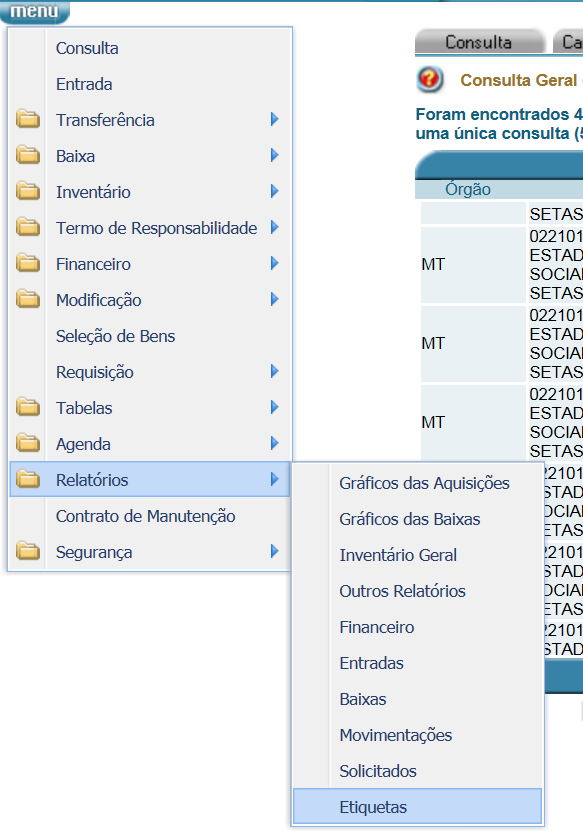 2 – Inserir a UG, digitar o Nº Patrimonial. E se for gerar um relatório, clicar em relatórios.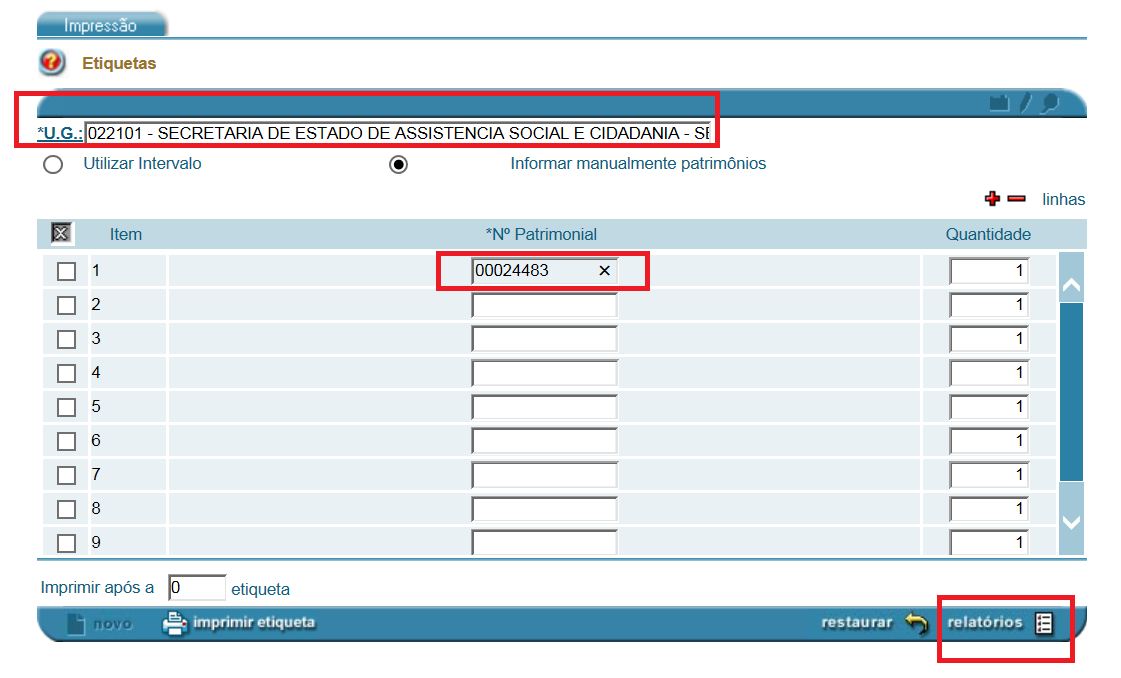 3 – Clicar no quadrinho conforme abaixo. Depois clicar em gerar.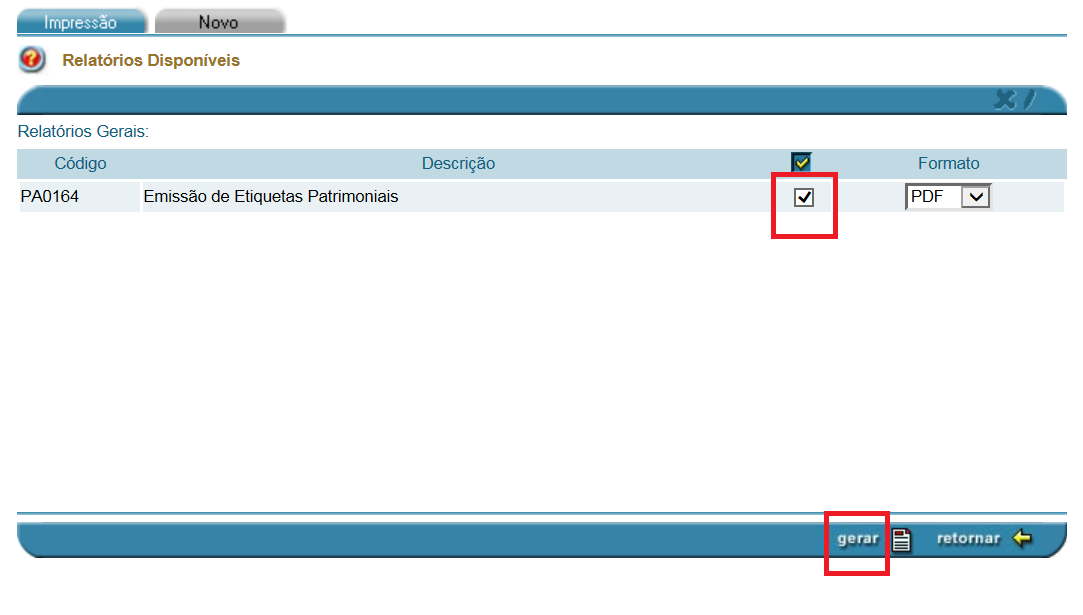 